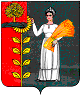 ПОСТАНОВЛЕНИЕ АДМИНИСТРАЦИИ   СЕЛЬСКОГО   ПОСЕЛЕНИЯ ПУШКИНСКИЙ СЕЛЬСОВЕТДОБРИНСКОГО МУНИЦИПАЛЬНОГО РАЙОНА ЛИПЕЦКОЙ ОБЛАСТИ РОССИЙСКОЙ ФЕДЕРАЦИИ16.10.2017г.            с.Пушкино         №108/1О проведении инвентаризации общественных территорий сельского поселения Пушкинский сельсовет Добринского муниципального района Липецкой областиВ соответствии с постановлением Правительства Российской Федерации от 10 февраля 2017 года N 169 "Об утверждении Правил предоставления и распределения субсидий из федерального бюджета бюджетам субъектов Российской Федерации на поддержку государственных программ субъектов Российской Федерации и муниципальных программ формирования современной городской среды" ,Постановлением Администрации Липецкой области от 7 августа 2017 г. N 363 "Об утверждении Порядка инвентаризации общественных территорий муниципальных образований Липецкой области" администрация сельского поселения Пушкинский сельсовет Добринского муниципального района Липецкой области ПОСТАНОВЛЯЕТ:
1.	Провести инвентаризацию общественных территорий сельского поселения Пушкинский сельсовет Добринского муниципального района Липецкой области в период с 18.10.2017г. по 31.10.2017г.2.	Принять Порядок инвентаризации общественных территорий, территорий индивидуальной жилой застройки сельского поселения Пушкинский сельсовет согласно приложению № 1.3.	Утвердить состав комиссии по проведению инвентаризации общественных территорий, территорий индивидуальной жилой застройки сельского поселения Пушкинский сельсовет согласно приложению № 2.4.  Утвердить План-график мероприятий по проведению инвентаризации общественных территорий сельского поселения Пушкинский сельсовет Добринского муниципального района Липецкой области 5. Опубликовать настоящее постановление на официальном сайте администрации сельского поселения Пушкинский сельсовет в сети Интернет.6.    Контроль за исполнением настоящего постановления оставляю за собой.7.       Настоящее постановление вступает в силу со дня принятия. 	Глава администрации                                                          Н.Г. ДемиховаПриложение № 1к постановлению администрации сельского поселения Пушкинский сельсовет Добринского муниципального района Липецкой областиот 16.10.2017 г. № 108/1ПОРЯДОК ИНВЕНТАРИЗАЦИИ ОБЩЕСТВЕННЫХ ТЕРРИТОРИЙСЕЛЬСКОГО ПОСЕЛЕНИЯ ТАЛИЦКИЙ СЕЛЬСОВЕТ ДОБРИНСКОГО МУНИЦИПАЛЬНОГО РАЙОНА ЛИПЕЦКОЙ ОБЛАСТИ
1. Настоящий Порядок устанавливает механизм проведения инвентаризации общественных территорий сельского поселения Пушкинский сельсовет Добринского муниципального района Липецкой области в целях формирования муниципальных программ формирования современной городской среды на 2018 - 2022 годы в соответствии с требованиями, установленными постановлением Правительства Российской Федерации от 10 февраля 2017 года N 169 "Об утверждении Правил предоставления и распределения субсидий из федерального бюджета бюджетам субъектов Российской Федерации на поддержку государственных программ субъектов Российской Федерации и муниципальных программ формирования современной городской среды".                
2. Инвентаризация общественных территорий проводится для определения их физического состояния и необходимости благоустройства и включает в себя:рассмотрение документов о характеристиках общественной территории (кадастровый паспорт и иные документы)                                      визуальный осмотр общественной территории;фотофиксация каждого элемента благоустройства общественной территории;сбор инвентаризационных данных;составление схемы общественной территории и расположенных на ней элементовформирование Паспорта благоустройства общественной территории по форме согласно приложению 1 к настоящему Порядку (далее - Паспорт общественной территории).
3. Инвентаризация проводится в соответствии с графиком инвентаризации общественных территорий, утверждаемым администрацией сельского поселения Пушкинский сельсовет Добринского муниципального района Липецкой области в течение 5 рабочих дней со дня опубликования настоящего Порядка
График не позднее 5 рабочих дней со дня утверждения размещается на официальном сайте органа местного самоуправления в информационно-телекоммуникационной сети "Интернет".

4. Инвентаризация общественных территорий проводится комиссиями, состав которых определяется правовым актом администрации сельского поселения Пушкинский сельсовет Добринского муниципального района Липецкой области.

В состав комиссии включаются представители органов местного самоуправления в сфере благоустройства, жилищно-коммунального хозяйства, градостроительства, культуры и иных органов, общественных организаций. В составе комиссии определяются председатель, заместитель председателя, секретарь комиссии.

5. Заседания комиссии проводятся по мере необходимости и с учетом графика инвентаризации общественных территорий.

6. Заседания комиссии считаются правомочными, если на них присутствует не менее половины членов комиссии.

7. В целях реализации полномочий комиссия вправе:
запрашивать и получать в установленном порядке необходимые материалы и информацию от территориальных органов федеральных органов исполнительной власти, исполнительных органов государственной власти Липецкой области, органов местного самоуправления муниципальных образований Липецкой области и иных организаций; проводить выездные заседания; приглашать для участия в работе комиссии экспертов.

8. Решение комиссии принимается большинством голосов членов комиссии, участвующих в заседании и оформляется протоколом, который подписывается всеми членами комиссии, присутствующими на заседании.

В случае несогласия с принятым решением члены комиссии вправе выразить свое особое мнение в письменной форме и приложить его к решению комиссии.
9. По итогам проведения инвентаризации каждой общественной территории комиссией составляются Паспорта общественной, дворовой территории.
По итогам инвентаризации всех общественных территорий сельского поселения Пушкинский сельсовет Добринского муниципального района Липецкой области комиссией составляется Паспорт благоустройства общественных территорий муниципального образования по форме согласно приложению 2 к настоящему Порядку.
10. Паспорт благоустройства общественной территории и Паспорт благоустройства общественных территорий муниципального образования подлежат ежегодной актуализации в срок не позднее 1 марта на основании данных о работах по благоустройству, выполненных в предыдущем году.Приложение 1
к Порядку инвентаризации
общественных территорий
сельского поселения Пушкинский сельсовет Добринского муниципального района Липецкой области Паспорт благоустройства N ___ общественной территории________________________________________
(наименование и адрес местонахождения)
*значение показателя присваивается комиссией, из состояния, достаточности и необходимости ключевых элементов благоустройства для соответствующей общественной территории.

Приложение **:
схема общественной территории и расположенных на ней элементов на
______ л.
фотоматериалы на ____ л.

** границы общественной территории определяются путем фиксации
координат границы общественной территории в местной системе координат,
географической широты и долготы.
Дата и время окончания инвентаризации: ______________________________
Председатель комиссии ______________ _______________________
                                                                       (подпись)                                (Ф.И.О.)
Секретарь комиссии ______________ _______________________
                                                               (подпись)                                (Ф.И.О.)
Приложение 2
к Порядку инвентаризации
общественных 
территорий Паспорт благоустройства общественных территорий ___________________________________

(наименование муниципального образования)
* указывается доля общественных территорий, уровень благоустроенности которых составляет свыше 70%, по отношению к общему количеству общественных территорий.

Председатель комиссии 
______________ ________________________
      (подпись)                        (Ф.И.О.)

Секретарь комиссии 
______________ ________________________
      (подпись)                       (Ф.И.О.)Приложение № 2постановлением администрации сельского поселения Пушкинский сельсовет Добринского муниципального района Липецкой областиот 16.10.2017 г. № 108/1СОСТАВ КОМИССИИпо проведению инвентаризации общественных территорий сельского поселения Пушкинский сельсовет Добринского муниципального района Липецкой областиУТВЕРЖДЕН постановлением администрациисельского поселения Пушкинский сельсовет Добринского муниципального района Липецкой области от16.10.2017 г. № 108/1План-график мероприятий по проведению инвентаризации общественных территорий сельского поселения Пушкинский сельсовет Добринского муниципального района Липецкой областиN п/пНаименование показателяЕд. измеренияКоличествоХарактеристика объектаОценка состоянияЗначение показателя *1.I. Инвентаризационные данныеI. Инвентаризационные данныеI. Инвентаризационные данныеI. Инвентаризационные данныеI. Инвентаризационные данныеI. Инвентаризационные данные2.Общая площадь общественной территориим(2)---3.Дорожное покрытие:----0 - 20%проезжая частьм(2)тип покрытия-парковким(2)тип покрытия, количество машино-мест-пешеходные коммуникациим(2)тип покрытия-4.Наружное освещение:----0 - 20%протяженность сетимколичество опор-светильникишт.тип-5.Озеленение:м(2)--0 - 20%деревьяшт.вид-кустарникишт.вид-газоным(2)тип-цветниким(2)тип-6.Доступная среда:----0 - 20%Пандусшт.-Знакишт.-Звуковой дублер светофорашт.-Тактильное покрытием(2)-7.Детская площадкам(2)оборудование0 - 20%8.Спортивная площадкам(2)оборудование9.Место сбора ТКОконтейнерные площадкишт.ограждение, покрытиеконтейнеры и бункерышт.материал, вместимость10.Скамейкишт.материал11.Урнышт.материал12.Нежилые объекты, сооруженияшт.13.Иные элементы (ограждения, фонтаны, памятные знаки, велодорожки, площадки для выгула собак и др.)шт.14.II. Оценка уровня благоустроенности общественной территории, %II. Оценка уровня благоустроенности общественной территории, %II. Оценка уровня благоустроенности общественной территории, %II. Оценка уровня благоустроенности общественной территории, %II. Оценка уровня благоустроенности общественной территории, %N п/пНаименование показателяЕд. измеренияКоличество1Количество общественных территорий всего, в том числе:шт.- уровень благоустроенности которых составляет менее 50%шт.- уровень благоустроенности которых составляет от 50 до 70%шт.- уровень благоустроенности которых составляет свыше 70%шт.2Площадь общественных территорий общая, в том числе:м(2)- уровень благоустроенности которых составляет менее 50%м(2)- уровень благоустроенности которых составляет от 50 до 70%м(2)- уровень благоустроенности которых составляет свыше 70%м(2)3Оценка уровня благоустроенности общественных территорий *%Демихова Нина Георгиевнаглава сельского поселения Пушкинский сельсовет, председатель комиссииЛинькова Олеся Александровнастарший специалист 1 разряда администрации сельского поселения Пушкинский сельсовет, заместитель председателя комиссииЩукина Татьяна Васильевнаспециалист 1 разряда администрации сельского поселения Пушкинский сельсовет, секретарь комиссииЧлены комиссии:Члены комиссии:Шевелева Галина ЛеонидовнаДепутат Совета депутатов сельского поселения Пушкинский сельсовет(по согласованию)Нечепуренко Николай Егорович (по согласованию) Отдел строительства и дорожного хозяйства администрации Добринского муниципального районаЛеньшина Ольга Ильиничнадепутат Совета депутатов сельского поселения Пушкинский сельсоветМашкова Галина НиколаевнаМестная жительница, активистка№п/пинвентаризации общественных территорий сельского поселения Пушкинский сельсовет Добринского муниципального района Липецкой областиинвентаризации общественных территорий сельского поселения Пушкинский сельсовет Добринского муниципального района Липецкой области1.Общественная территория – территория перед ДК с. Пушкинос 18.10.2017 по 19.10.20172.Общественная территория –детская площадка с.Пушкинос 20.10.2017 по 21.10.20173.Общественная территория – парк Победыс 23.10.2017 по 24.10.20174.Общественная территория – территория места отдыха, набережнаяс 25.10.2017 по 26.10.20175.Общественная территория – парк с.Пушкинос 27.10.2017 по 30.10.2017